Πρότυπο Διαβιβαστικό πλήρους παραίτησης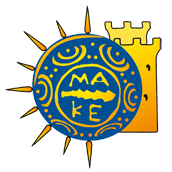 Προς: Επιτροπή ΕρευνώνΠανεπιστημίου ΜακεδονίαςΘΕΜΑ: «Διαβίβαση ολικής παραίτησης του/της κ. ………………………… ………………………»Ως Επ. Υπεύθυνος/η του έργου με κωδικό …….. και τίτλο: «……………………»,βεβαιώνω ότι ο/η συμβαλλόμενος/η στο έργο …………………………………… ……………………………… παραιτείται πλήρως από την υπ. αριθμ. ………… σύμβαση Rescom χωρίς καμία αξίωση για το σύνολο του ποσού της σύμβασης, σύμφωνα με τη συνημμένη Υπ. Δήλωση.Επιπλέον, βεβαιώνω ότι το ανατεθέν παραδοτέο έργο θα εκτελεστεί/ έχει εκτελεστεί από άλλο συνεργάτη του έργου.Ο/Η Επιστημονικά Υπεύθυνος/η του έργου--------------------------------------------------------